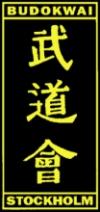 JÄMLIKHET OCH MÅNGFALDS POLICYI Budokwai Stockholm (nedan kallad föreningen) ska alla medlemmar ha lika rättigheter, möjligheter och skyldigheter oavsett könstillhörighet, etnisk tillhörighet, religion eller annan trosuppfattning, sexuell läggning eller funktionshinder och ålder. Jämlikhet och mångfaldsarbetet inom föreningen syftar till att skapa en miljö fri från diskriminering, kränkande beteenden och trakasserier. För att uppnå detta skall miljön inom föreningen vara fri från kränkande särbehandling oavsett könstillhörighet, etnisk tillhörighet, religion eller annan trosuppfattning, sexuell läggning eller funktionshinder och ålder. I de fall diskriminering eller trakasserier förekommer skall normalt ledare i föreningen agera skyndsamt,jämlikhet och mångfaldsperspektiven integreras i all verksamhet i föreningen. Alla som är verksamma inom föreningen ska informeras om vilka rättigheter och skyldigheter som råder utifrån gällande lagstiftning, alla ledare inom föreningen ha lika möjligheter och rättigheter till kompetensutveckling oavsett könstillhörighet, etnisk tillhörighet, religion eller annan trosuppfattning, sexuell läggning eller funktionshinder och ålder, lika ersättning för lika och likvärdigt arbete råda inom föreningen,föreningen skall vara en attraktiv plats där man kan förena träning med föräldraskap Föreningens styrelse ansvarar för att dess ledare har kännedom om denna policy och aktivt bidrar till att intentionerna uppnås.